Jubilarissen Sparta8-1-2015 door: Redactie Hallo bewerking POTijdens de nieuwjaarsborrel van voetbalvereniging Sparta ’18 uit Sevenum op zondag 4 januari zijn Thei Siebers en Thei Minten in het zonnetje gezet. De mannen werden gehuldigd vanwege hun 50-jarig actief lidmaatschap bij de voetbalvereniging. Het bestuur noemt dit een zeer uitzonderlijke prestatie en feliciteert de heren met hun jubileum. (Foto: Sjaak Verstegen)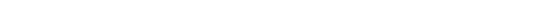 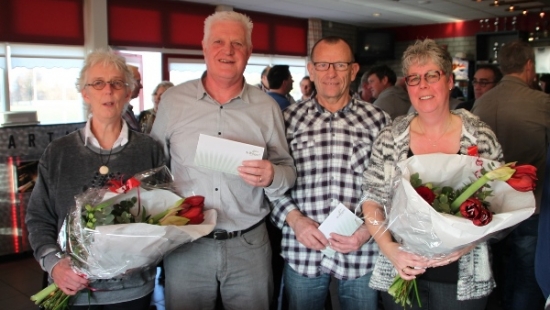 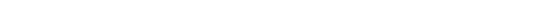 